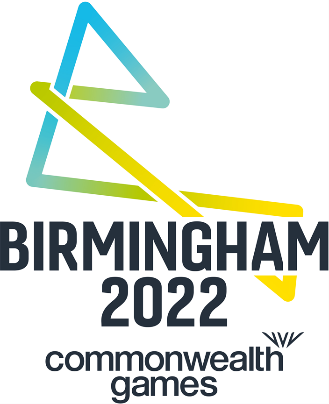 BIRMINGHAM 2022 - THREE YEARS TO GO FACT SHEETThe Commonwealth SocialThree Commonwealth sports will be showcased at the Commonwealth Social – netball, wheelchair basketball and table tennis.14 different acts from across the region will perform at the event. These include: Motionhouse Youth- contemporary dance companyGlobal Funk Soundz by DJ Deesh and KadenceLionesses of Punjab, Cubs of Punjab- bhangra dancersGavin Young – StorytellerACE Dance and MusicDJ Sam Redmore’s Tropical SoundclashSampad Ta Na Na- South Asian/British Asian danceBostin’ Brass BandDJ Glyn Philips including Freewheelin’- inclusive wheelchair danceRajasthan Heritage Brass BandThe Pantasy Steel Band- Steel Drum Band15 Team England athletes will be at the Commonwealth Social. They’ll chat to attendees and provide advice and encouragement to those people taking part in the sports activities.Athletes in attendance include:Alice Kinsella – GymnasticsDom Cunningham – GymnasticsMimi Cesar – GymnasticsTaeja James – GymnasticsDominique Allen – BasketballAma Abgeze – NetballKofi Josephs – BasketballGalal Yafai – BoxingBen Whittaker – BoxingSarah-Jane Perry – SquashDenise Payet - Table TennisNathan Douglas – AthleticsMaria Tsaptsinos – Table TennisJames Rodwell – Rugby Sevenshttps://teamengland.org/team-england-athletesCommon GroundBirmingham 2022 staged an art-led community research project called Common Ground, inviting people to have a conversation about the Games and to explore how Birmingham 2022 can benefit their community and the people that live thereWith the aim of connecting communities across the West Midlands, the following ten locations were visited during June and July:CannockCoventryWolverhamptonStourbridgeSuttonSolihullWalsallWest BromwichLeamington SpaBirmingham City CentreMore than 650 people have taken part in in-depth conversations throughout the project.The Birmingham 2022 BrandThe new brand was co-created with local people and more than 1,000 people took part in roadshows, workshops and focus groups This included 160 hours of in-depth consultation with local communities over a four-month periodThe new brand connects key West Midlands locations – many of which will host events during the Games – bring these locations together to create a unique ‘B’ shaped designThe locations include Stourbridge, Cannock, Sutton Coldfield, Walsall, Wolverhampton, West Bromwich, Birmingham, Solihull, Royal Leamington Spa and CoventryThe primary colour palette was also developed directly from feedback during the consultation to represent Birmingham as the youngest city in EuropeThe advertising campaignLocal people feature in a new advertising campaign, launched to raise awareness and excitement for the Games and showcases Birmingham’s 2022’s vision to create a ‘Games for everyone’The adverts put local people at the heart of Birmingham 2022 - featuring in the campaign are Moseley Rugby Club fans, a Warwickshire Bears Wheelchair Basketball Club player, pupils from a school in Saltley, local cyclists, runners from Sutton Park Run, City of Birmingham Striders Running Club and Birmingham born Team England gymnast Mimi Isabella CesarThe campaign features a call to action asking ‘Are You Game?’ and launches on July 27 2019 across Birmingham and the West Midlands in out of home media, digital screens and social media and is also featured on www.birmingham2022.com 